生物多样性和生态系统服务政府间科学政策平台全体会议第五届会议2017年3月7日至10日，德国波恩临时议程*项目6(h)平台的工作方案：交流、利益攸关方参与及战略伙伴关系交流、利益攸关方参与及战略伙伴关系（交付品4(d)）		秘书处的说明		导言本说明在一定程度上以载于IPBES-3/4号决定附件一且生物多样性和生态系统服务政府间科学政策平台（生物多样性平台）全体会议在该决定中注意到的平台经核准的交流与外联战略，以及全体会议在同一决定中欢迎的利益攸关方参与战略修正草案（附件二）中包含的各项任务为前提。本说明还考虑到秘书处关于交流及利益攸关方参与战略的说明(IPBES/4/INF/15)，其中提供了关于执行以下文件的最新情况：交流与外联战略草案、秘书处题为“生物多样性和生态系统服务政府间科学政策平台的利益攸关方网络：在组织和构建具有包容性的不限成员名额利益攸关方网络方面的最新进展”的说明(IPBES/4/INF/16)及IPBES-4/4号决定（全体会议在其中注意到全体会议第三届会议以来，在建立不限成员名额利益攸关方网络方面所取得的进展）。除了概述已完成和计划中的交流、外联及利益攸关方参与活动之外，本说明还向全体会议提供关于主席团在第八次会议上作出的相关决定及发布的指导意见的信息。在战略伙伴关系方面，全体会议在IPBES-4/4号决定第三节中请执行秘书完成生物多样性和生态系统服务相关各多边环境协定秘书处与生物多样性平台秘书处之间逐一签订的合作备忘录，并向全体会议第五届会议汇报与其他相关国际机构开展外联与合作的情况。关于建立战略伙伴关系和其他合作安排的总体指导意见载于IPBES-3/4号决定附件三。      一、	交流与外联战略	A.	日常交流工作需求分析。在国际自然保护联盟（自然保护联盟）的实物支助下，秘书处完成了一次详细的利益攸关方需求分析调查，其结果（包括对于交流与利益攸关方参与的意义）归纳于IPBES/5/INF/16号文件。品牌战略。在利益攸关方需求分析调查（其中包括品牌审计要素）结果的基础上，秘书处将在一家专业品牌推广机构的支持下，于2017年底之前向主席团提交生物多样性平台品牌战略草案。网站。将于2017年底之前对生物多样性平台的网站开展全面审计，以审查其结构和功能，并确定下一阶段网站开发的必要工作范围。徽标使用政策。主席团澄清了生物多样性平台徽标使用政策并决定，在生物多样性平台未来所有的实物出版物的封面上仅显示生物多样性平台的徽标，而四家联合国合作伙伴的徽标在封底显示，附带文字说明生物多样性平台与这些合作伙伴之间的机制关系。此外，政策的适用范围已延伸至第三方在其名称中使用生物多样性平台首字母缩略词(IPBES)的授权请求。此类使用均须获得秘书处的书面核准，在生物多样性平台对于徽标的具体用途及其出现的场合的控制力有限或无法控制的情况下，将拒绝批准。生物多样性平台的首字母缩略词(IPBES)。主席团商定，根据秘书处的提案，出于品牌统一和品牌知名度目的，对生物多样性平台的首字母缩略词采用统一的读音。遵循普遍的语言学惯例，缩略词的正式读音是“ip-bes”——“ip”的读法同“hip”，而“bes”的读法同“best”。视觉风格指南。生物多样性平台视觉风格指南已完成并经主席团核准（见 IPBES/5/INF/15）。营销附属品。根据生物多样性平台风格指南，秘书处将于2017年进行一系列新的组织和营销附属品的专业设计和制作。其中将包括演示文稿模板、简报和新闻稿模板、独特的生物多样性平台电子学习界面、资料小册子，以及活动材料和品牌显示设备。视频。将于2017年底之前完成一系列生物多样性平台外联视频的专业概念设计、脚本起草及录制工作，每段视频的长度为5至7分钟，以用于生物多样性平台的网站、各社交媒体平台及重要的全球和区域活动，以及用于利益攸关方外联和资源调动等用途。社交媒体。生物多样性平台2017年社交媒体外联将主要侧重于推特，并将包括：推特付费服务；大幅增加音频和视频内容；扩大社交媒体伙伴关系；更多地使用策略性推特名单管理；一个专业的管理账号。虽然生物多样性平台的脸书网页将继续每周更新，但这不再是社交媒体工作的主要优先事项，2017年侧重点的转变还包括显著增加生物多样性平台在以下社交媒体上的活跃度：LinkedIn（扩大利益攸关方外联范围，特别是在专家和专业人员界别）；YouTube （投放生物多样性平台的视频材料）；Soundcloud （投放生物多样性平台的音频材料）；及Medium（投放生物多样性平台的文章和其他书面材料）。将开展社交媒体审计，为制定和实施为期12个月的综合数字化交流与外联计划提供依据，从而用规划的资源调动战略统领，交流活动与吸引利益攸关方参与的活动。传统媒体。将在2017年中期之前整合、维护和扩大所有现有的生物多样性平台媒体联系人，形成基于云技术的中央媒体数据库。将扩大生物多样性平台各类伙伴实体的宣传部门之间的协作，其中包括联合国环境规划署（环境署）、联合国教育、科学及文化组织、联合国粮食及农业组织、联合国开发计划署（开发署）、联合国波恩共同新闻股、联合国布鲁塞尔区域新闻中心、自然保护联盟、联合国气候变化框架公约秘书处和生物多样性公约秘书处。目标是扩大生物多样性平台的媒体网络，并建立互惠协定，以便交叉发布关键的媒体新闻稿和公告。将制定和实施为期12个月的媒体外联计划，整合来源于品牌战略、社交媒体行动计划以及交流与利益攸关方参与战略的各种要素，以改善生物多样性平台交流的影响力，尤其是在科学政策界的“顶级”媒体单位和舆论引导者中的影响力。将获取每日、每周和“突发新闻”媒体监测服务，以提供关于生物多样性平台的媒体“点击量”、提及次数及影响力的基准及持续数据，并就与生物多样性平台工作方案有关的重大事态新闻向秘书处发出提醒。观点文章。主席团已批准一项提案，由秘书处在生物多样性平台专家的协助下，确定生物多样性平台可以作出宝贵贡献的关键全球议题和讨论进程，具体方式是发表有针对性的观点文章，以提高生物多样性平台的形象和公信力，以及扩大其工作方案产出的覆盖面和影响力。将以生物多样性平台主席、执行秘书、主席团成员及部分生物多样性平台专家的名义写作此类文章。志愿人员。将确定和辅导生物多样性平台区域交流与外联志愿合作伙伴，以扩大生物多样性平台交流工作的渗透面，更广泛地传播到各区域、各次区域和各语种。该倡议已经启动，在拉丁美洲区域用西班牙语开展外联活动。	B.	发布2018和2019年评估报告的筹备工作全体会议将在2018年第六届会议上完成四项区域评估及土地退化与恢复评估，并预计在2019年第七届会议上完成生物多样性和生态系统服务全球评估，秘书处意识到从2016年发布的前两项评估中总结的经验教训——特别是必须及早规划和筹备，以最大程度地提高媒体和利益攸关方外联工作的影响力。将就所有六项评估开展有针对性的外联活动，通过进程简报、作者会议最新情况通报以及媒体能力讲习班等途径，提高主要媒体单位、“顶级”记者和生物多样性平台社交媒体联系人对于上述产出的重要性的敏感度。还计划由已完成的评估的共同主席、多学科专家小组和主席团成员及部分撰稿专家，以及生物多样性平台区域交流与外联志愿合作伙伴，为全体会议届会之后的一系列发布及区域一级的“巡回讲座”作出贡献，以及为生物多样性相关多边环境协定重要的全球峰会及大会的会外活动作出贡献。秘书处将采购专业的媒体和公共关系服务，从2017年的规划阶段开始并持续到2018年和2019年，以确保最大程度地提高与六项评估报告发布有关的交流工作的覆盖面和影响力。秘书处还将与其伙伴组织及实体合作，为2017-2019年期间类似或相关报告的发布制定交流战略。	二、	利益攸关方参与战略的分阶段实施利益攸关方参与战略的首阶段实施工作现已完成，该工作涉及确定现有的生物多样性平台利益攸关方并进行摸底，以更好地了解其专长、优先事项和需求，以及查明生物多样性平台利益攸关方构成中的重大欠缺。该摸底工作的结果载于IPBES/5/INF/16号文件。第二阶段实施工作包括对生物多样性平台利益攸关方需求分析调查的答复进行分类和深入分析、秘书处就收到的答复的关键要素进行初步跟进——特别是关于更直接地为生物多样性平台的工作作出贡献的意向表达——以及对全球及联合国五大区域中无人代表和代表程度明显不足的利益攸关方类别给予优先考虑，以便为秘书处2017年的交流与外联工作提供依据。IPBES/5/INF/16号文件介绍了确定优先顺序的工作。2017年展开的第三阶段实施工作将涉及具体的外联活动，重点是无人代表和代表程度不足的优先利益攸关方类别，以及将电子和传统交流与多学科专家小组和主席团成员以及部分专家的“路演”部分相结合，并在具备资源的情况下，由五大区域的技术支持小组、生物多样性平台区域交流志愿合作伙伴及生物多样性平台利益攸关方网络提供支持。第三阶段还将包括编制、分发和推广操作指南和翻译文稿，以及其他有针对性的外联材料。将于2017年10月开展一次跟进调查。	三、	多年期交流与利益攸关方参与活动主席团核准了秘书处的一项提案，构想一项或多项更广泛的多年期交流活动并调查可行性，从而将生物多样性平台的专题、方法及组织信息传播工作合并成为更加连贯一致的整体。此类活动旨在借助生物多样性平台所有各项评估的信息传播和外联工作，将生物多样性平台工作方案交付品的进展情况与更广泛的全球进程、目标、优先事项和活动直接联系起来。	四、	战略伙伴关系全体会议在IPBES-3/4号决定中，邀请生物多样性和生态系统服务相关多边环境协定秘书处视情况与主席团合作，参照与生物多样性公约秘书处之间的现有战略伙伴关系安排，建立战略伙伴关系。根据该决定，已将生物多样性相关公约联络小组成员与生物多样性平台秘书处之间的合作备忘录草案提交给全体会议第四届会议审议（IPBES/4/18，附件一）。全体会议在该届会议上审议此事项时，得出的明显结论是，有必要与生物多样性和生态系统服务相关多边环境协定秘书处逐一单独达成协定，取代与生物多样性相关公约联络小组成员之间的合作备忘录。作为第四届会议讨论结果，全体会议在IPBES-4/4号决定中请执行秘书完成此类合作备忘录。生物多样性平台秘书处将于全体会议第五届会议之前与养护野生动物移栖物种公约和濒危野生动植物物种国际贸易公约秘书处缔结合作备忘录。关于特别是作为水禽栖息地的国际重要湿地公约（拉姆萨尔公约）秘书处已表达与生物多样性平台秘书处开展合作的强烈兴趣，并有望于2017年就此缔结合作备忘录。在与其他战略伙伴合作方面，已经与从事全球环境变化和全球可持续性研究的“未来地球”倡议达成了谅解备忘录。将在主席团的指导下，为支持生物多样性平台的特定工作队，制定与全球生物多样性信息机制、地球观测组织生物多样性观测网络、生物多样性指标伙伴关系、美洲全球变化研究所和联合国大学高等研究所之间的标准化协定。将继续就与开发署的合作开展讨论，尤其是关于生物多样性和生态系统服务网络倡议，在此方面已取得进展，进一步澄清了该网络与生物多样性平台之间在网络门户网站及各项能力建设活动等方面的接合。秘书处还在与开发署进行讨论，以探讨与开发署的其他倡议和项目开展更广泛的合作，尤其是“赤道倡议”，该倡议有可能支持生物多样性平台在土著和地方知识方面的工作。	五、	建议采取的行动全体会议不妨注意到迄今取得的进展、主席团提出的指导意见，以及交流、利益攸关方参与及战略伙伴关系工作的进一步实施计划。还邀请全体会议就上述事项提供评论和指导意见。联合国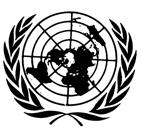 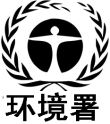 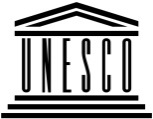 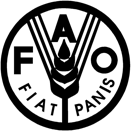 联合国粮食及农业组织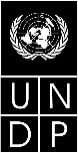 BESIPBES/5/9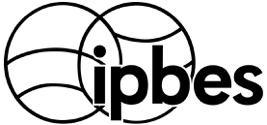 生物多样性和生态系统服务政府间科学政策平台生物多样性和生态系统服务政府间科学政策平台生物多样性和生态系统服务政府间科学政策平台生物多样性和生态系统服务政府间科学政策平台生物多样性和生态系统服务政府间科学政策平台生物多样性和生态系统服务政府间科学政策平台Distr.: General15 December 2016ChineseOriginal: English